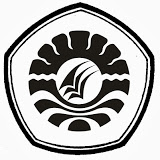 PERAN KOMITE SEKOLAH DI SMA NEGERI 1 BURAU KECAMATAN BURAU KABUPATEN LUWU TIMURSKRIPSIDiajukan untuk Memenuhi Sebagian Persyaratan Guna Memperoleh Gelar Sarjana Pendidikan pada Jurusan Administrasi Pendidikan Strata Satu Fakultas Ilmu PendidikanUniversitas Negeri Makassar Oleh:RIDHAYATI094 304 006JURUSAN ADMINISTRASI PENDIDIKANFAKULTAS ILMU PENDIDIKANUNIVERSITAS NEGERI MAKASSAR 2013PERSETUJUAN PEMBIMBINGSkripsi dengan judul “Peran Komite Sekolah SMA Negeri 1 Burau Kecamatan Burau Kabupaten Luwu Timur”Atas Nama :	Nama		: RIDHAYATI	NIM		: 094304006	Jurusan	: Administrasi Pendidikan	Fakultas	: Imu PendidikanSetelah diperiksa dan diteliti, telah memenuhi syarat untuk diujikan.							Makassar,  Oktober 2013Pembimbing  I,					  Pembimbing  II,Prof.Dr.H. Ismail Tolla, M. Pd	                       Drs.M. Bachtiar, M. SiNIP :19531230 198003 1 005	        NIP :19561231 198503 1 01Mengetahui,Ketua Jurusan AP FIP UNMDr. Ratmawati T,M.PdNIP. 19671110200501 2 002MOTTO. . . . Sesungguhnya Allah tidak mengubah keadaan suatu kaumsebelum mereka mengubah keadaan diri mereka sendiri . . . .(Al Qur’an, Ar-ra’d: 11)Karya sederhana ini kuperuntukkan kepada kedua orang tuaku yang tercinta, guru-guruku yang terbaik, saudara-saudaraku yang tersayang, serta sahabat-sahabatku yang selalu setia mendukung dan memberikan semangat.PERNYATAAN KEASLIAN SKRIPSIMenyatakan dengan sebenarnya bahwa Skripsi yang saya tulis ini benar merupakan hasil karya saya sendiri dan bukan merupakan pengambilalihan tulisan atau pikiran orang lain yang saya akui sebagai hasil tulisan atau pikiran sendiri. Apabila dikemudian hari terbukti atau dapat dibuktikan bahwa skripsi ini hasil jiplakan, maka saya bersedia menerima sanksi atas perbuatan tersebut sesuai ketentuan yang berlaku.Makassar,   September 2013Yang Membuat Pernyataan;RIDHAYATIABSTRAKRidhayati. 2013,Peran Komite Sekolah di SMA Negeri 1 Burau, dibimbing oleh Prof. Dr. H. Ismail Tolla, M.Pd dan Drs. M. Bachtiar, M.Si. Fakultas Ilmu Pendidikan Universitas Negeri Makassar.Studi ini menelaah Peran Komite SMA Negeri 1 Burau, fokus utama adalah Peran Komite di SMA Negeri 1 Burau. Berdasarkan itu, penelitian ini bertujuan mengetahui: (1) Peran Komite Sekolah sebagai pemberi pertimbangan(2) Peran Komite Sekolah sebagai pendukung penyelenggara pendidikan  (3) Peran komite sekolah sebagai pengontrol penyelenggara pendidikan (4) Peran komite sekolah sebagai mediator penyelenggara pendidikan.. Metode Penelitian yang digunakan yaitu metode kualitatif, dengan pendekatan deskriptif pada SMA Negeri 1 Burau. Teknik pengumpulan data yang digunakan adalah dengan wawancara, observasi dan dokumentasi. Analisis data dalam penelitian ini yaitu klasifikasi data, reduksi data,  display data, verifikasi dan penarikan kesimpulan.Hasil yang diperoleh dalam implementasi peran komite sekolah yang terdiri atas empat peran komite sekolah yaitu : (1) Peran Komite Sekolah sebagai pemberi pertimbngan, telah berjalan dengan optimal, (2) Peran Komite Sekolah sebagai pendukung penyelenggara pendidikan sudah dijalankan dengan cukup baik, (3) Peran Komite Sekolah sebagai Pengontrol penyelenggara pendidikan belum mampu terlaksana dengan baik, (4) Peran Komite sekolah sebagai penghubung telah terlaksana dengan baik. Jadi secara keseluruhan mengenai Peran Komite Sekolah telah berjalan dengan baik di SMA Negeri 1 Burau.  PRAKATA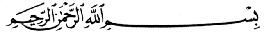 	Puji syukur penulis panjatkan kehadirat Tuhan Yang Maha Esa atas limpahan rahmat dan hidayah-Nya sehingga penulis dapat menyelesaikan karya tulis ini. Namun, penulis menyadari bahwa dengan keterbatasan kemampuan yang dimiliki maka kehadiran karya tulis ini masih memiliki beberapa kekurangan.	Seiring dengan rampungnya karya ini, atas segala bantuan, fasilitas dan kemudahan yang didapatkan penulis, dengan tulus ikhlas penulis sampaikan rasa terima kasih terutama kepada Prof. Dr. H. Ismail Tolla, M.Pd selaku pembimbing I sekaligus Dekan Fakultas Ilmu Pendidikan Universitas Negeri Makasssar,  yang telah banyak memberikan motivasi dan menuntun penulis mulai dari persiapan pelaksanaan penelitian sampai penulis menyelesaikan karya tulis ini. Kemudian kepada Drs. M. Bachtiar, M.Si selaku pembimbing II yang senantiasa menginspirasi penulis dan secara konstan membangun kepercayaan diri penulis dalam menyelesaiakan karya ini. Ucapan terima kasih penulis sampaikan pula kepada:Prof. Dr. H. Arismunandar, M.Pd selaku Rektor Universitas Negeri Makassar yang telah memberikan kesempatan kepada penulis untuk menyelesaikan studi di Universitas Negeri Makassar.Prof. Dr. H. Ismail Tolla, M.Pd selaku Dekan Fakultas Ilmu Pendidikan Universitas Negeri Makassar.Drs. Ali Latif Amri, M.Pd selaku pembantu Dekan I, Drs. Andi Mappincara, M.Pd selaku pembantu Dekan II, Drs. Faisal M.Pd selaku pembantu Dekan III Fakultas Ilmu Pendidikan, yang telah memberikan kesempatan kepada penulis untuk dapat menyelesaikan studi di Fakultas Ilmu Pendidikan Universitas Negeri Makassar.Dr. Ratmawati T,  M.Pd selaku Ketua Jurusan Administrasi pendidikan dan Dra. Sitti Habibah, M.Si selaku Sekretaris Jurusan Administrasi Pendidikan Fakultas Ilmu Pendidikan Universitas Negeri Makassar yang telah memfasilitasi penulis selama penyelesaian Studi di Jurusan Administrasi Pendidikan FIP UNM.Dosen Jurusan Administrasi Pendidikan atas bimbingannya selama menempuh bangku kuliah.Dosen Jurusan/Prodi se-FIP UNM yang telah meluangkan waktunya dalam proses penelitanKabag Tata Usaha dan Pegawai FIP yang telah meluangkan waktunya dalam proses penelitian.Kepala Sekolah dan Guru-guru SMA Negeri 1 Burau Kecamatan Burau Kabupaten Luwu Timur yang telah berkenan menerima dan memberikan sedikit waktunya untuk membantu penelitian dalam melakukan penelitian.Kedua orang tua saya, Ayahanda tercinta Sahwan, Ibunda tersayang Rohmin, dan saudara- saudara saya Zulkifli dan Iraparyati, terima kasih atas do’a, kasih sayang dan semangat yang di berikan untuk menyelesaikan skripsi ini.Indrawanto terima kasih untuk dorongan dan semangatnya serta rela meluangkan waktunya untuk membantu menyelesaikan skripsi ini.Teman-teman angkatan 2009, chita, Lisa, Dey, Farid, Sudar, Pipi, Mute, Cipit, Fitra, Ipa, Opi, Wulan, Oneng, Usman, Uli, Abul, Aprianto, Ermanto, Lilis, Opik, Ari, Fadilla, dan Kakanda 2008,2007, serta Keluarga Cendana, terima kasih atas dukungan dan motivasinya, tanpa kalian hari-hari penulis terasa hambar. Bahagia bisa menjadi bagian dari kalian.Kepada berbagai pihak yang penulis tidak sempat sebutkan namanya satu persatu yang tentunya telah memberikan motivasi kepada pihak penulis dalam menyelesaikan studinya di Universitas negeri Makassar.	Rasa terima kasih secara pribadi penulis sampaikan kepada kedua orang tua tercinta serta saudara-saudara yang senantiasa mendoakan dan memberikan semangat kepada penulis. Tak lupa penulis ucapkan terima kasih kepada sahabat-sahabat dan segenap rekan mahasiswa Fakultas Ilmu Pendidikan Jurusan Administrasi Pendidikan yang senantiasa memberikan dukungan moril kepada penulis selama perkuliahan sampai pada tahap penyelesaian studi. 	Akhirnya dengan penuh ketulusan hati, penulis berharap semoga semua pihak yang telah memberikan bantuan dalam penyelesaian karya tulis ini senantiasa mendapat berkah dan perlindungan dari Allah swt. Amin.Makassar,    September 2013RidhayatiDAFTAR ISI																				HalamanHALAMAN JUDUL 	 iHALAMAN PERSETUJUAN PEMBIMBING 	 iiPENGESAHAN UJIAN SKRIPSI………………………………………………iiiMOTTO	 ivPERNYATAAN KEASLIAN SKRIPSI 	 vABSTRAK 	 viPRAKATA	 viiDAFTAR ISI 	 xDAFTAR GAMBAR 	 xiiiDAFTAR LAMPIRAN 	 xivBAB I PENDAHULUAN Konteks Penelitian 	 1 Fokus Penelitian	 6 Tujuan Penelitian 	 6 Manfaat Penelitian	 6BAB II KAJIAN PUSTAKA DAN KERANGKA PIKIR Tinjauan Pustaka 	 81. Pengertian Peran……………………………………………………....82. Pengertian Komite Sekolah	 103. Tujuan Komite Sekolah	 144. Peran Komite Sekolah 	 155. Hubungan Sekolah dengan Komite Sekolah ………………………....206. Wewenang dan Kegiatan Komite Sekolah...........................................217. Struktur Organisasi Komite Sekola......................................................25 Kerangka Pikir 	 30BAB III METODE PENELITIAN Pendekatan dan Jenis Penelitian 	 32 Kehadiran Peneliti 	 33 Lokasi Penelitian 	 34 Sumber Data 	 34 Prosedur Pengumpulan Data 	 35 Analisis Data	 38Pengecekan keabsahan Data …………………………………………......39Tahap-tahap Penelitian…………………………………………………....40BAB IV HASIL PENELITIAN DAN PEMBAHASAN  Hasil Penelitian 	 421. Peran Komite Sekolah sebagai Pemberi Pertimbangan........................... .422. Peran Komite Sekolah sebagai Pendukung Penyelenggara Pendidikan.....463. Peran Komite Sekolah Sebagai Pengontrol Penyelenggra Pendidikan.......514. Peran Komite Sekolah sebagai Mediator...................................................55Pembahasan Hasil Penelitian......................................................................581. Peran Komite Sekolah sebagai Pemberi Pertimbangan.............................582. Peran Komite Sekolah sebagai Pendukung Penyelenggara Pendidikan.....593. Peran Komite Sekolah Sebagai Pengontrol Penyelenggra Pendidikan......604. Peran Komite Sekolah sebagai Mediator...................................................62BAB V KESIMPULAN DAN SARAN Kesimpulan	..65 Saran	..65DAFTAR PUSTAKA 	  66LAMPIRAN 	  68RIWAYAT HIDUPDAFTAR GAMBARNomor				Gambar				Halaman2.1		struktur Komite Sekolah............................................. 292.2		Skema Kerangka Pikir................................................ 31DAFTAR LAMPIRANHalamanLampiran 1. Hasil Observasi..............................................................................  69Lampiran 2. Pedoman Wawancara	 71Lampiran 3. Nama-nama Responden.................................................................  73Lampiran 4. Kepmendiknas No.044/U/2002.....................................................  74Lampiran 5. Sisdiknas UU No. 20 tahun 2003..................................................  85Lampiran 6. PP No. 17 tahun 2010.................................................................... 88Lampiran 7. Dokumentasi Gambar	 98Saya bertanda tangan di bawah ini:Saya bertanda tangan di bawah ini:Saya bertanda tangan di bawah ini:Nama:RidhayatiNim:094 304 006Jurusan/Program Studi:Administrasi PendidikanJudul Skripsi:Peran Komite Sekolah Di SMA Negeri 1 Burau